STATEMENT OF CAPSTONE APPROVALThis completed form must be received by Department’s academic coordinator 1 week prior to the end of the final semester in the program to ensure timely graduation.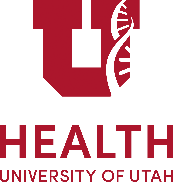 Department of Occupational and 
Recreational TherapiesThe project ofThe project ofUNID: (Student Name)(Student Name)has been approved by the following supervisory committee members:has been approved by the following supervisory committee members:has been approved by the following supervisory committee members:has been approved by the following supervisory committee members:has been approved by the following supervisory committee members:has been approved by the following supervisory committee members:has been approved by the following supervisory committee members:has been approved by the following supervisory committee members:, Chair, Chair, ChairDate ApprovedDate Approved, Member, Member, MemberDate ApprovedDate Approved, Member, Member, MemberDate ApprovedDate Approvedand byDirector of Graduate StudiesDirector of Graduate StudiesDirector of Graduate StudiesDirector of Graduate StudiesDirector of Graduate StudiesDirector of Graduate StudiesDirector of Graduate Studies